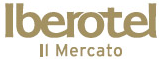 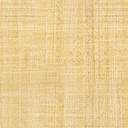 Рестораны и БарыGiardino Главный Ресторан                                    Завтрак                    07.00-10.00                  	                                                   Обед                        13.00-14.30	                                                                     Ужин                        19.00-22000   	                                                                  Мороженое           во время УжинаБары у Бассейна и на ПляжеTerrazzina-бар у Бассейна                                       Открыт	                    10.00-00.00 Terrazzina-закуски                                                     Закуски                   12.30-17.00Galleria-бар в Фойе 	                                                  Открыт                    10.00-00.00 (поздний завтрак 10.30-11.30) Бар на Пляже 		                                Открыт                    10.00 до закатаРесторан A La Carte Charleston	                                                  Итальянский a la carte ресторан - Всем гостям отеля скидка 20%                                                                                        Только по Резервации за дополнительную платуОбщая ИнформацияВажная ИнформацияДресс Код: Рекомендуется Повседневная одежда. Не разрешено находится в Купальниках и тапочках в Фойе и во всех Ресторанах. Майки без рукавов и шорты не разрешены во время Ужина.Завтрак и Обед на вынос: нужно заказывать на Ресепшен строго до 20.00.Напитки: Наша система "Все Включено" работает с 10.00 до 00.00. Легкие напитки, минеральная вода из диспенсоров, местное пиво, вино и напитки местного производства подаются в стаканах – не бутылках, так же как и все коктейли из напитков местного производства включительно. Бутилированные напитки, Свежевыжатые соки и Импортный алкоголь не входят в систему "Все Включено" и подаются только за отдельную плату. Сейф в номере: Бесплатно. За любые ценные вещи гостей, оставленные вне сейфа, отель не несет никакой ответственности. При выезде, пожалуйста оставьте дверку сейфа открытой.Интернет: Бесплатное соединение (за комнату в течении прибывания в отеле) 150МБ с двух устройств (или 1 утройство каждого гостя, или одно устройство гостя или компьютер отеля). Допольнительное использование по предоплате: 250MB-10евро,500MB-20евро,1GB-30евро.Аллергия на продукты: обязательно предупредите Начальника Ресторана и Повара о Ваших предпочтениях. Выезд: в 12 часов дня, пожалуйста верните Вашу карту-ключ и Вашу карту на полотенца во время выезда. Мы информируем всех гостей, что при утере карты на полотенца на Ваш счет будет выставлена сумма. Поздний выезд возможен при наличии номеров-пожалуйста, уточняйте на Ресепшен.Пляж: используйте специальную обувь.Бронирование лежаков Запрещено: Отель оставляет за собой право убрать и передать в "комнату забытых вещей" полотенца и личные вещи оставленные на лежаках более одного часа. Если у Вас есть пожелания относительно уборки номера в определенное время или в комнате, что-то вышло из строя, пожалуйста обратитесь в Службу работы с гостями набрав "8" на телефоне или 7309, 7310. Желаем Вам приятного отдыха с нами. Если у Вас возникнут какие то дополнительные вопросы или пожелания наберите "0" или обратитесь на Ресепшен.Бесплатно                                                                                                                  Сейф в комнатеУслуга "разбудить" Интернет в Фойе-обратитесь на РесепшенБанкомат и Обмен валютыСтанции выдачи полотенец(полотенца и лежаки)Детский Клуб 10.00-12.30 и 15.00-17.00 (для детей от 4 до 12 лет)Ежедневная анимация и Спортинвные мероприятияПлатноМини бар в комнатеОбслуживание в номерахТакси при отелеКальян на крышеДоктор/КлиникаСтирка/Химчистка Телефон/ФаксСиделка с ребенкомЖивая музыка в ФойеСпортивный Зал (открыт 7.00-21.00)4 бассейна, включая 2 подогреваемых зимойПляжный воллейбол-водное полоКресло на колесахДротики-Мини футбол-Настольный теннисАвтобус с/на Пляж (забронируйте Ваше место на Ресепшен)Бильярд Парикмахерская и Салон красотыСПА центр (открыт 9.00-21.00)Дайвинг центрВодные развлеченияОткрытки и Почтовые маркиПоздний выезд-пожалуйста, узнайте о возможности продления номера на РесепшенВсе бутилированные напитки